Консультация для родителейФормирование у детей привычки к здоровому образу жизниДетское любопытство безгранично, дети хотят все знать о себе и о мире, в котором живут. Они имеют право знать все о своем физическом и эмоциональном развитии, о строении организма, о болезнях, которые могут их поразить.Знать свои слабые и сильные стороны, научиться помогать себе в различных ситуациях, укреплять свою волю и тело. В этом возрасте формируются привычки, которые впоследствии должны стать необходимостью.Потребность в здоровом образе жизни формируется у детей в том числе и через систему знаний и представлений, осознанного отношения к занятиям физической культурой.Сегодня много говорят о здоровом образе жизни в том числе и детей, а что же конкретно относится к понятию здоровый образ жизни?Прежде всего и пожалуй, самым главным разделом является:-         режим дня (когда соответственно возрасту ребенка, а также индивидуальным особенностям идет смена режима активности и отдыха); -         режим рационального питания; -         закаливание.Закаливание - это тренировка иммунитета кратковременными  холодовыми раздражителями. Все закаливающие процедуры проводятся гибко с учетом времени года, здоровья ребенка, его эмоционального настроения, на фоне теплового комфорта организма. Интенсивность закаливающих мероприятий надо увеличивать постепенно, начиная всегда с щадящих. Основной принцип — постепенное расширение зоны воздействия и увеличение времени проведения процедуры. Наиболее эффективным видом закаливания является естественное закаливание. Почти все дети, рассказывающие о своих дедушках, назвали прогулки. Ежедневные прогулки детей необходимы для детей дошкольного возраста, так как потребность растущего организма в кислороде более чем в два раза превышает таковую у взрослых. Под влиянием воздушных ванн не только повышается тонус нервной, дыхательной и пищеварительной систем, но и в крови возрастает количество эритроцитов и гемоглобина. Хорошо сочетать прогулки со спортивными и подвижными играми. 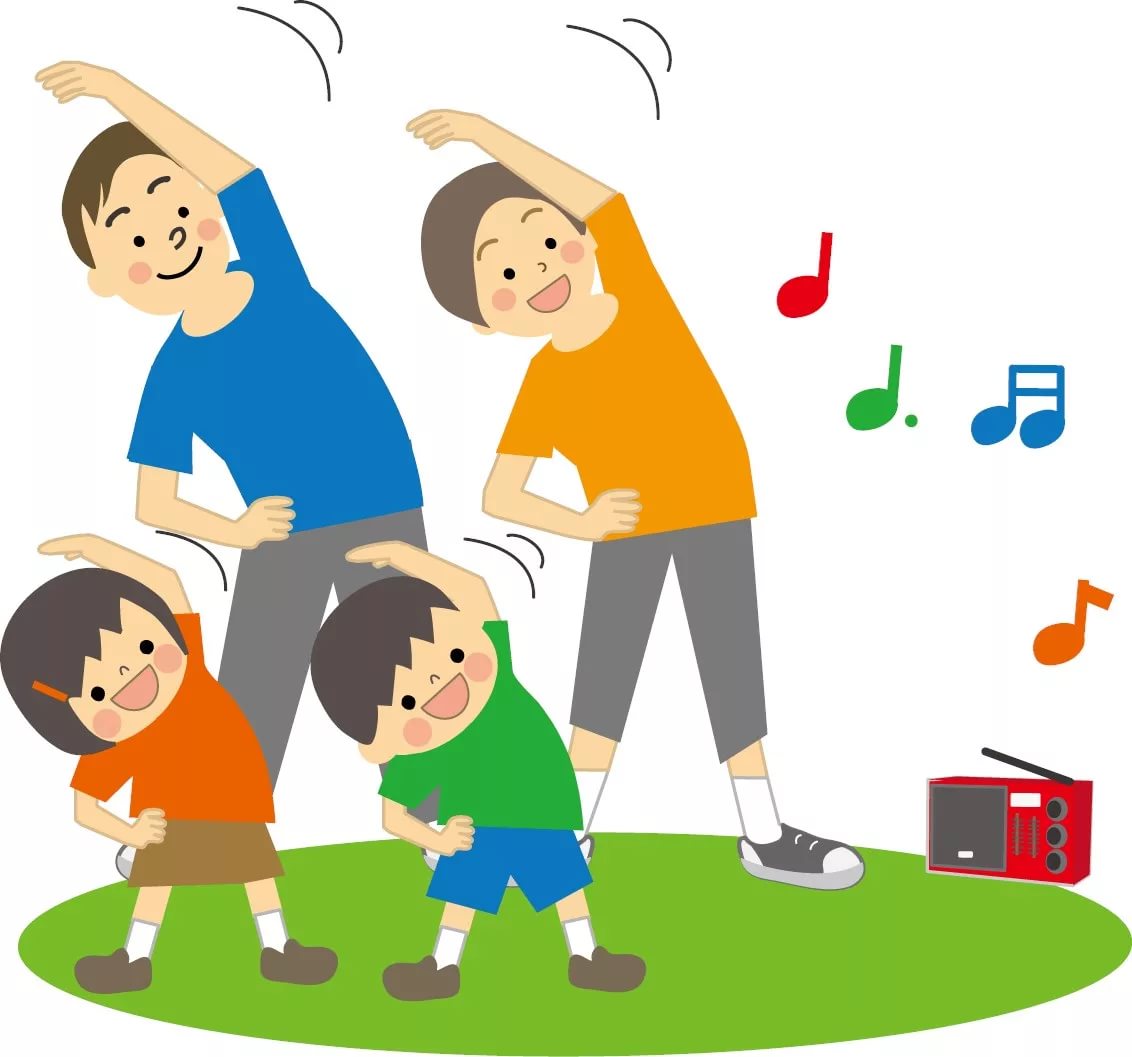 